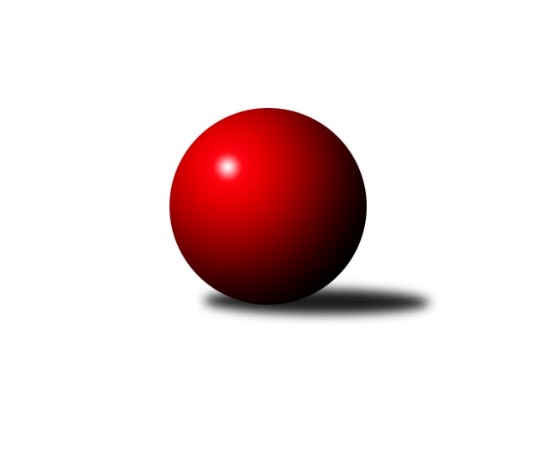 Č.7Ročník 2010/2011	11.11.2010Nejlepšího výkonu v tomto kole: 2584 dosáhlo družstvo: TJ Unie Hlubina COkresní přebor Ostrava 2010/2011Výsledky 7. kolaSouhrnný přehled výsledků:TJ VOKD Poruba C	- TJ Sokol Dobroslavice ˝A˝	6:10	2418:2433		8.11.TJ Sokol Bohumín D	- TJ Unie Hlubina˝B˝	2:14	2341:2426		8.11.TJ Unie Hlubina E	- SKK Ostrava˝D˝	12:4	2528:2377		8.11.SKK Ostrava C	- TJ Unie Hlubina˝D˝	10:6	2291:2228		8.11.TJ Unie Hlubina C	- TJ VOKD Poruba˝E˝	14:2	2584:2457		8.11.TJ Sokol Michálkovice˝C˝	- TJ Sokol Bohumín˝C˝	4:12	2180:2251		8.11.TJ Unie Hlubina˝B˝	- SKK Ostrava˝D˝	3:13	2447:2484		11.11.TJ Sokol Dobroslavice ˝A˝	- TJ Unie Hlubina˝D˝	16:0	2442:2125		11.11.TJ Sokol Bohumín D	- TJ VOKD Poruba˝E˝	10:6	2367:2313		11.11.TJ VOKD Poruba C	- TJ Sokol Bohumín˝C˝	12:4	2358:2347		11.11.TJ Unie Hlubina E	- TJ Sokol Michálkovice˝C˝	12:4	2513:2437		11.11.SKK Ostrava C	- TJ Unie Hlubina C	6:10	2368:2381		11.11.Tabulka družstev:	1.	TJ Sokol Dobroslavice ˝A˝	7	6	0	1	82 : 30 	 	 2371	12	2.	TJ Unie Hlubina C	7	6	0	1	76 : 36 	 	 2423	12	3.	TJ VOKD Poruba C	7	5	0	2	78 : 34 	 	 2317	10	4.	TJ Unie Hlubina˝B˝	7	4	0	3	64 : 48 	 	 2361	8	5.	TJ Unie Hlubina E	7	4	0	3	59 : 53 	 	 2383	8	6.	TJ Sokol Bohumín˝C˝	7	4	0	3	57 : 55 	 	 2340	8	7.	TJ Sokol Bohumín D	7	4	0	3	50 : 62 	 	 2313	8	8.	SKK Ostrava C	7	3	0	4	55 : 57 	 	 2332	6	9.	TJ Unie Hlubina˝D˝	7	3	0	4	46 : 66 	 	 2214	6	10.	TJ VOKD Poruba˝E˝	7	2	0	5	46 : 66 	 	 2369	4	11.	SKK Ostrava˝D˝	7	1	0	6	37 : 75 	 	 2321	2	12.	TJ Sokol Michálkovice˝C˝	7	0	0	7	22 : 90 	 	 2149	0Podrobné výsledky kola:	 TJ VOKD Poruba C	2418	6:10	2433	TJ Sokol Dobroslavice ˝A˝	Pavel Hrabec	 	 186 	 211 		397 	 2:0 	 343 	 	163 	 180		Lumír Kocián	Roman Klímek	 	 205 	 204 		409 	 2:0 	 394 	 	207 	 187		Pavel Babiš	Helena Martinčáková	 	 200 	 199 		399 	 2:0 	 389 	 	187 	 202		Josef Schwarz	Antonín Chalcář	 	 222 	 197 		419 	 0:2 	 453 	 	226 	 227		Karel Ridl	Jaroslav Hrabuška	 	 190 	 197 		387 	 0:2 	 392 	 	202 	 190		Karel Kuchař	Richard Šimek	 	 210 	 197 		407 	 0:2 	 462 	 	227 	 235		Ivo Kováříkrozhodčí: Nejlepší výkon utkání: 462 - Ivo Kovářík	 TJ Sokol Bohumín D	2341	2:14	2426	TJ Unie Hlubina˝B˝	Václav Kladiva	 	 184 	 215 		399 	 0:2 	 415 	 	220 	 195		Lubomír Jančar	Markéta Kohutková	 	 203 	 180 		383 	 0:2 	 389 	 	190 	 199		Petr Foniok	Jan Stuš	 	 197 	 198 		395 	 0:2 	 408 	 	201 	 207		Miloslav Palička	Hana Záškolná	 	 197 	 180 		377 	 0:2 	 418 	 	211 	 207		Martin Ferenčík	Lukáš Modlitba	 	 222 	 194 		416 	 2:0 	 362 	 	171 	 191		Roman Grüner	Andrea Rojová	 	 180 	 191 		371 	 0:2 	 434 	 	200 	 234		Rudolf Rieznerrozhodčí: Nejlepší výkon utkání: 434 - Rudolf Riezner	 TJ Unie Hlubina E	2528	12:4	2377	SKK Ostrava˝D˝	Veronika Štěrbová	 	 207 	 198 		405 	 2:0 	 392 	 	188 	 204		Antonín Pálka	Karel Svoboda	 	 191 	 203 		394 	 0:2 	 405 	 	209 	 196		Pavel Kubina	Michaela Černá	 	 215 	 233 		448 	 2:0 	 368 	 	191 	 177		Bohumil Klimša	Josef Hájek	 	 231 	 197 		428 	 2:0 	 369 	 	173 	 196		Jaroslav Šproch	Josef Lariš	 	 200 	 211 		411 	 0:2 	 418 	 	205 	 213		Miroslav Böhm	Josef Kyjovský	 	 242 	 200 		442 	 2:0 	 425 	 	198 	 227		Miroslav Kolodějrozhodčí: Nejlepší výkon utkání: 448 - Michaela Černá	 SKK Ostrava C	2291	10:6	2228	TJ Unie Hlubina˝D˝	Miroslav Futerko	 	 203 	 215 		418 	 2:0 	 360 	 	184 	 176		František Sedláček	Lukáš Korta	 	 179 	 183 		362 	 0:2 	 388 	 	183 	 205		Oldřich Neuverth	Miroslav Heczko	 	 201 	 187 		388 	 2:0 	 365 	 	180 	 185		Hana Vlčková	Tomáš Kubát	 	 185 	 188 		373 	 0:2 	 396 	 	220 	 176		Jiří Preksta	Michal Blinka	 	 189 	 177 		366 	 0:2 	 376 	 	186 	 190		Alena Koběrová	Jan Pavlosek	 	 180 	 204 		384 	 2:0 	 343 	 	168 	 175		Jiří Břeskarozhodčí: Nejlepší výkon utkání: 418 - Miroslav Futerko	 TJ Unie Hlubina C	2584	14:2	2457	TJ VOKD Poruba˝E˝	Josef Navalaný	 	 222 	 193 		415 	 2:0 	 413 	 	193 	 220		Ladislav Mrakvia	Petr Tomaňa	 	 199 	 200 		399 	 0:2 	 412 	 	194 	 218		Jakub Hájek	Václav Rábl	 	 214 	 238 		452 	 2:0 	 388 	 	214 	 174		František Hájek	Karel Kudela	 	 235 	 204 		439 	 2:0 	 416 	 	198 	 218		Anna Mistriková	Lenka Raabová	 	 221 	 210 		431 	 2:0 	 400 	 	194 	 206		Petr Číž	Pavel Marek	 	 232 	 216 		448 	 2:0 	 428 	 	210 	 218		Zdeněk Mžikrozhodčí: Nejlepší výkon utkání: 452 - Václav Rábl	 TJ Sokol Michálkovice˝C˝	2180	4:12	2251	TJ Sokol Bohumín˝C˝	Jaroslav Karas	 	 170 	 191 		361 	 0:2 	 374 	 	176 	 198		René Světlík	Petr Řepecký	 	 174 	 164 		338 	 0:2 	 352 	 	177 	 175		Martina Kalischová	Radek Říman	 	 199 	 188 		387 	 2:0 	 342 	 	175 	 167		Pavel Plaček	Jiří Řepecky	 	 200 	 174 		374 	 2:0 	 372 	 	177 	 195		Libor Krajčí	Jan Švihálek	 	 171 	 170 		341 	 0:2 	 385 	 	172 	 213		Alfréd  Herman	Josef Paulus	 	 185 	 194 		379 	 0:2 	 426 	 	208 	 218		Roman Honlrozhodčí: Nejlepší výkon utkání: 426 - Roman Honl	 TJ Unie Hlubina˝B˝	2447	3:13	2484	SKK Ostrava˝D˝	Petr Foniok	 	 195 	 195 		390 	 0:2 	 394 	 	184 	 210		Antonín Pálka	Stanislav Navalaný	 	 207 	 217 		424 	 0:2 	 434 	 	244 	 190		Miroslav Böhm	Miloslav Palička	 	 182 	 190 		372 	 0:2 	 404 	 	207 	 197		Pavel Kubina	Roman Grüner	 	 204 	 194 		398 	 0:2 	 400 	 	210 	 190		Jaroslav Šproch	Rudolf Riezner	 	 192 	 241 		433 	 2:0 	 422 	 	202 	 220		Jiří Koloděj	Martin Ferenčík	 	 210 	 220 		430 	 1:1 	 430 	 	228 	 202		Miroslav Kolodějrozhodčí: Nejlepší výkon utkání: 434 - Miroslav Böhm	 TJ Sokol Dobroslavice ˝A˝	2442	16:0	2125	TJ Unie Hlubina˝D˝	Pavel Babiš	 	 199 	 185 		384 	 2:0 	 356 	 	185 	 171		František Sedláček	Karel Kuchař	 	 212 	 206 		418 	 2:0 	 353 	 	195 	 158		Oldřich Neuverth	Lumír Kocián	 	 193 	 209 		402 	 2:0 	 364 	 	179 	 185		Koloman Bagi	Karel Ridl	 	 212 	 201 		413 	 2:0 	 329 	 	149 	 180		Jiří Preksta	Josef Schwarz	 	 206 	 188 		394 	 2:0 	 366 	 	178 	 188		Alena Koběrová	Ivo Kovářík	 	 216 	 215 		431 	 2:0 	 357 	 	184 	 173		Hana Vlčkovározhodčí: Nejlepší výkon utkání: 431 - Ivo Kovářík	 TJ Sokol Bohumín D	2367	10:6	2313	TJ VOKD Poruba˝E˝	Pavel Rozkoš	 	 183 	 197 		380 	 0:2 	 390 	 	186 	 204		Václav Boháčik	Jiří Vlček	 	 183 	 168 		351 	 0:2 	 385 	 	196 	 189		Zdeněk Mžik	Lukáš Modlitba	 	 218 	 200 		418 	 2:0 	 389 	 	195 	 194		Vojtěch Turlej	Jan Stuš	 	 190 	 196 		386 	 0:2 	 392 	 	200 	 192		Zdeněk Hebda	Andrea Rojová	 	 208 	 226 		434 	 2:0 	 368 	 	180 	 188		Jakub Hájek	Hana Záškolná	 	 207 	 191 		398 	 2:0 	 389 	 	195 	 194		Petr Čížrozhodčí: Nejlepší výkon utkání: 434 - Andrea Rojová	 TJ VOKD Poruba C	2358	12:4	2347	TJ Sokol Bohumín˝C˝	Helena Hýžová	 	 207 	 189 		396 	 2:0 	 385 	 	194 	 191		Libor Krajčí	Roman Klímek	 	 191 	 202 		393 	 2:0 	 355 	 	163 	 192		Pavel Plaček	Helena Martinčáková	 	 191 	 200 		391 	 2:0 	 348 	 	176 	 172		Martina Kalischová	Richard Šimek	 	 193 	 206 		399 	 2:0 	 381 	 	181 	 200		Alfréd  Herman	Jaroslav Hrabuška	 	 193 	 217 		410 	 0:2 	 433 	 	227 	 206		Lubomír Richter	Michal Bezruč	 	 172 	 197 		369 	 0:2 	 445 	 	228 	 217		René Světlíkrozhodčí: Nejlepší výkon utkání: 445 - René Světlík	 TJ Unie Hlubina E	2513	12:4	2437	TJ Sokol Michálkovice˝C˝	Karel Svoboda	 	 221 	 185 		406 	 2:0 	 393 	 	197 	 196		Jaroslav Karas	Michaela Černá	 	 225 	 201 		426 	 0:2 	 437 	 	222 	 215		Radek Říman	Josef Hájek	 	 225 	 229 		454 	 2:0 	 388 	 	185 	 203		Antonín Okapa	Libor Mendlík	 	 181 	 201 		382 	 0:2 	 404 	 	204 	 200		Josef Paulus	Jan Petrovič	 	 188 	 219 		407 	 2:0 	 395 	 	199 	 196		Jan Švihálek	Josef Kyjovský	 	 217 	 221 		438 	 2:0 	 420 	 	199 	 221		Petr Řepeckýrozhodčí: Nejlepší výkon utkání: 454 - Josef Hájek	 SKK Ostrava C	2368	6:10	2381	TJ Unie Hlubina C	Lukáš Korta	 	 207 	 212 		419 	 2:0 	 384 	 	178 	 206		Eva Marková	Miroslav Futerko	 	 174 	 209 		383 	 0:2 	 430 	 	218 	 212		Václav Rábl	Miroslav Heczko	 	 160 	 209 		369 	 2:0 	 359 	 	176 	 183		Josef Navalaný	Tomáš Kubát	 	 216 	 183 		399 	 2:0 	 369 	 	200 	 169		Petr Tomaňa	Michal Blinka	 	 194 	 184 		378 	 0:2 	 415 	 	214 	 201		Lenka Raabová	Jan Pavlosek	 	 211 	 209 		420 	 0:2 	 424 	 	221 	 203		Pavel Marekrozhodčí: Nejlepší výkon utkání: 430 - Václav RáblPořadí jednotlivců:	jméno hráče	družstvo	celkem	plné	dorážka	chyby	poměr kuž.	Maximum	1.	Pavel Marek 	TJ Unie Hlubina C	444.38	296.8	147.6	3.8	4/4	(477)	2.	Ivo Kovářík 	TJ Sokol Dobroslavice ˝A˝	430.78	287.7	143.1	4.2	3/3	(462)	3.	Rudolf Riezner 	TJ Unie Hlubina˝B˝	421.19	281.8	139.4	3.8	4/4	(475)	4.	Karel Ridl 	TJ Sokol Dobroslavice ˝A˝	417.75	289.6	128.2	5.8	3/3	(453)	5.	Roman Honl 	TJ Sokol Bohumín˝C˝	414.13	286.1	128.0	5.8	4/5	(427)	6.	Josef Kyjovský 	TJ Unie Hlubina E	413.50	291.8	121.8	7.2	2/2	(443)	7.	Josef Hájek 	TJ Unie Hlubina E	413.40	287.2	126.2	6.4	2/2	(454)	8.	Miroslav Böhm 	SKK Ostrava˝D˝	412.89	288.3	124.6	6.7	3/3	(434)	9.	Jiří Prokop 	TJ Unie Hlubina C	412.33	286.7	125.7	7.5	3/4	(470)	10.	Jiří Koloděj 	SKK Ostrava˝D˝	411.83	289.3	122.5	5.0	3/3	(433)	11.	Radek Říman 	TJ Sokol Michálkovice˝C˝	408.94	285.9	123.0	6.1	3/3	(437)	12.	Martin Třečák 	TJ Sokol Dobroslavice ˝A˝	407.25	283.0	124.3	5.5	2/3	(424)	13.	Petr Číž 	TJ VOKD Poruba˝E˝	404.96	274.8	130.2	4.2	4/4	(453)	14.	Václav Rábl 	TJ Unie Hlubina C	404.00	283.6	120.4	7.5	4/4	(452)	15.	Ladislav Mrakvia 	TJ VOKD Poruba˝E˝	402.83	286.0	116.8	8.5	3/4	(415)	16.	Zdeněk Hebda 	TJ VOKD Poruba˝E˝	402.33	279.3	123.0	7.5	3/4	(429)	17.	René Světlík 	TJ Sokol Bohumín˝C˝	399.73	278.3	121.5	7.3	5/5	(445)	18.	Michaela Černá 	TJ Unie Hlubina E	397.38	277.8	119.6	8.4	2/2	(448)	19.	Jan Pavlosek 	SKK Ostrava C	397.25	279.0	118.3	6.6	4/4	(420)	20.	Roman Klímek 	TJ VOKD Poruba C	396.75	280.5	116.3	7.8	3/3	(422)	21.	Lukáš Modlitba 	TJ Sokol Bohumín D	396.47	273.1	123.4	5.5	3/3	(429)	22.	Jakub Hájek 	TJ VOKD Poruba˝E˝	396.46	275.3	121.2	6.2	4/4	(428)	23.	Karel Kudela 	TJ Unie Hlubina C	395.92	274.1	121.8	6.4	3/4	(462)	24.	Miroslav Koloděj 	SKK Ostrava˝D˝	395.78	279.6	116.2	7.9	3/3	(430)	25.	Antonín Chalcář 	TJ VOKD Poruba C	395.44	280.2	115.2	4.6	3/3	(419)	26.	Pavel Rozkoš 	TJ Sokol Bohumín D	394.33	282.3	112.0	7.5	3/3	(415)	27.	Richard Šimek 	TJ VOKD Poruba C	393.67	274.5	119.2	7.0	3/3	(410)	28.	Tomáš Kubát 	SKK Ostrava C	392.88	272.4	120.4	7.4	4/4	(414)	29.	Josef Vávra 	TJ Sokol Dobroslavice ˝A˝	392.33	271.0	121.3	8.0	3/3	(421)	30.	Václav Kladiva 	TJ Sokol Bohumín D	391.88	276.5	115.4	10.1	2/3	(399)	31.	Karel Svoboda 	TJ Unie Hlubina E	391.83	280.3	111.6	9.7	2/2	(407)	32.	Zdeněk Mžik 	TJ VOKD Poruba˝E˝	391.50	276.5	115.0	5.5	4/4	(428)	33.	Pavel Kubina 	SKK Ostrava˝D˝	391.17	270.0	121.2	9.2	2/3	(405)	34.	Martin Ferenčík 	TJ Unie Hlubina˝B˝	390.44	273.1	117.3	7.8	4/4	(430)	35.	Eva Marková 	TJ Unie Hlubina C	390.00	270.8	119.3	9.3	4/4	(433)	36.	Jan Petrovič 	TJ Unie Hlubina E	390.00	286.7	103.3	13.2	2/2	(428)	37.	Miroslav Futerko 	SKK Ostrava C	389.63	281.1	108.5	8.8	4/4	(418)	38.	Libor Krajčí 	TJ Sokol Bohumín˝C˝	389.13	271.9	117.3	7.3	5/5	(412)	39.	Pavel Hrabec 	TJ VOKD Poruba C	387.75	274.9	112.9	7.5	2/3	(401)	40.	Miloslav Palička 	TJ Unie Hlubina˝B˝	387.63	274.2	113.4	10.6	4/4	(432)	41.	Alfréd  Herman 	TJ Sokol Bohumín˝C˝	387.33	268.1	119.3	7.7	5/5	(408)	42.	Hana Záškolná 	TJ Sokol Bohumín D	386.92	279.7	107.3	9.4	3/3	(417)	43.	Jaroslav Hrabuška 	TJ VOKD Poruba C	386.78	271.3	115.4	6.8	3/3	(461)	44.	Karel Kuchař 	TJ Sokol Dobroslavice ˝A˝	386.67	271.8	114.8	6.7	3/3	(418)	45.	Libor Mendlík 	TJ Unie Hlubina E	386.50	278.3	108.3	9.6	2/2	(417)	46.	Petr Foniok 	TJ Unie Hlubina˝B˝	385.33	272.4	112.9	10.5	3/4	(399)	47.	Petr Tomaňa 	TJ Unie Hlubina C	384.00	268.8	115.2	8.9	4/4	(399)	48.	Josef Schwarz 	TJ Sokol Dobroslavice ˝A˝	383.67	270.4	113.2	9.2	3/3	(398)	49.	Lukáš Korta 	SKK Ostrava C	383.50	275.3	108.2	10.0	3/4	(419)	50.	Roman Grüner 	TJ Unie Hlubina˝B˝	383.25	274.0	109.3	9.3	4/4	(442)	51.	Josef Paulus 	TJ Sokol Michálkovice˝C˝	382.67	271.6	111.1	8.4	3/3	(416)	52.	Michal Blinka 	SKK Ostrava C	381.31	268.2	113.1	10.5	4/4	(410)	53.	Pavel Babiš 	TJ Sokol Dobroslavice ˝A˝	381.11	278.3	102.8	10.7	3/3	(394)	54.	Lumír Kocián 	TJ Sokol Dobroslavice ˝A˝	380.00	268.2	111.8	8.8	2/3	(416)	55.	Jan Stuš 	TJ Sokol Bohumín D	379.73	279.4	100.3	11.7	3/3	(407)	56.	Jiří Štroch 	TJ Unie Hlubina˝B˝	379.33	273.0	106.3	7.3	3/4	(400)	57.	Alena Koběrová 	TJ Unie Hlubina˝D˝	379.25	270.6	108.7	9.3	4/4	(416)	58.	Jiří Břeska 	TJ Unie Hlubina˝D˝	378.50	259.5	119.0	5.2	3/4	(426)	59.	Miroslav Heczko 	SKK Ostrava C	378.44	270.0	108.4	10.5	4/4	(388)	60.	Hana Vlčková 	TJ Unie Hlubina˝D˝	377.56	266.9	110.6	7.6	4/4	(423)	61.	Jan Švihálek 	TJ Sokol Michálkovice˝C˝	377.50	272.0	105.5	9.7	3/3	(418)	62.	Markéta Kohutková 	TJ Sokol Bohumín D	377.42	272.7	104.8	9.8	3/3	(396)	63.	Jaroslav Karas 	TJ Sokol Michálkovice˝C˝	376.00	277.5	98.5	10.7	2/3	(411)	64.	Antonín Okapa 	TJ Sokol Michálkovice˝C˝	375.00	279.8	95.3	11.3	2/3	(396)	65.	Helena Hýžová 	TJ VOKD Poruba C	372.44	264.9	107.6	10.3	3/3	(396)	66.	Vojtěch Turlej 	TJ VOKD Poruba˝E˝	372.33	277.3	95.0	13.0	3/4	(389)	67.	Antonín Pálka 	SKK Ostrava˝D˝	371.44	265.2	106.2	11.8	3/3	(394)	68.	Pavel Plaček 	TJ Sokol Bohumín˝C˝	371.42	268.0	103.4	9.3	4/5	(433)	69.	Jiří Řepecky 	TJ Sokol Michálkovice˝C˝	371.11	274.8	96.3	11.8	3/3	(390)	70.	Oldřich Neuverth 	TJ Unie Hlubina˝D˝	370.50	269.5	101.0	13.3	4/4	(430)	71.	Václav Boháčik 	TJ VOKD Poruba˝E˝	369.00	266.3	102.7	10.3	3/4	(390)	72.	Martina Kalischová 	TJ Sokol Bohumín˝C˝	368.20	264.2	104.0	9.6	5/5	(387)	73.	Karel Procházka 	TJ Sokol Michálkovice˝C˝	366.83	264.3	102.5	12.3	3/3	(397)	74.	Jiří Preksta 	TJ Unie Hlubina˝D˝	364.00	269.5	94.5	12.3	3/4	(396)	75.	Koloman Bagi 	TJ Unie Hlubina˝D˝	362.50	260.6	101.9	12.3	3/4	(411)	76.	Petr Řepecký 	TJ Sokol Michálkovice˝C˝	360.33	260.7	99.7	12.7	2/3	(420)	77.	Jiří Vlček 	TJ Sokol Bohumín D	359.00	268.8	90.3	13.8	2/3	(362)	78.	František Sedláček 	TJ Unie Hlubina˝D˝	357.88	261.3	96.6	13.6	4/4	(400)	79.	Jaroslav Šproch 	SKK Ostrava˝D˝	357.11	274.7	82.4	17.9	3/3	(402)	80.	Bohumil Klimša 	SKK Ostrava˝D˝	355.67	261.0	94.7	12.0	3/3	(374)	81.	Oldřich Vítek 	TJ VOKD Poruba C	348.00	246.0	102.0	10.0	2/3	(369)		Oldřich Stolařík 	SKK Ostrava C	435.00	293.0	142.0	6.0	1/4	(435)		Lenka Raabová 	TJ Unie Hlubina C	426.83	291.2	135.7	3.8	2/4	(465)		Milan Pčola 	TJ VOKD Poruba˝E˝	413.00	294.0	119.0	9.0	2/4	(426)		Josef Lariš 	TJ Unie Hlubina E	411.80	279.4	132.4	6.0	1/2	(418)		Lubomír Richter 	TJ Sokol Bohumín˝C˝	410.89	279.1	131.8	6.0	3/5	(433)		Lubomír Jančar 	TJ Unie Hlubina˝B˝	406.50	283.0	123.5	10.5	2/4	(415)		Stanislav Navalaný 	TJ Unie Hlubina˝B˝	404.67	278.7	126.0	4.0	2/4	(424)		Josef Navalaný 	TJ Unie Hlubina C	398.50	288.5	110.0	9.1	2/4	(450)		Božena Olšovská 	TJ Unie Hlubina˝D˝	396.00	285.8	110.3	9.5	1/4	(439)		Helena Martinčáková 	TJ VOKD Poruba C	395.60	276.2	119.4	7.8	1/3	(419)		Andrea Rojová 	TJ Sokol Bohumín D	390.50	277.5	113.0	9.0	1/3	(434)		Anna Mistriková 	TJ VOKD Poruba˝E˝	387.00	281.8	105.3	13.5	2/4	(416)		Veronika Štěrbová 	TJ Unie Hlubina E	381.00	275.0	106.0	7.7	1/2	(405)		František Hájek 	TJ VOKD Poruba˝E˝	380.17	273.7	106.5	10.8	2/4	(398)		Michal Bezruč 	TJ VOKD Poruba C	369.00	274.0	95.0	15.0	1/3	(369)		Vladimír Malovaný 	SKK Ostrava C	355.50	256.0	99.5	13.0	1/4	(359)		Marian Juřena 	TJ VOKD Poruba C	341.00	254.0	87.0	17.0	1/3	(341)		Jaroslav Jurášek 	TJ Sokol Michálkovice˝C˝	339.00	256.0	83.0	18.0	1/3	(339)		David Smahel 	TJ Sokol Dobroslavice ˝A˝	321.00	243.0	78.0	18.0	1/3	(321)Sportovně technické informace:Starty náhradníků:registrační číslo	jméno a příjmení 	datum startu 	družstvo	číslo startu
Hráči dopsaní na soupisku:registrační číslo	jméno a příjmení 	datum startu 	družstvo	Program dalšího kola:8. kolo15.11.2010	po	17:00	TJ Unie Hlubina˝B˝ - TJ Sokol Bohumín˝C˝	15.11.2010	po	17:00	TJ VOKD Poruba˝E˝ - TJ Sokol Michálkovice˝C˝	15.11.2010	po	17:00	TJ Unie Hlubina˝D˝ - TJ Unie Hlubina C	15.11.2010	po	17:00	SKK Ostrava˝D˝ - SKK Ostrava C	15.11.2010	po	17:00	TJ Sokol Dobroslavice ˝A˝ - TJ Unie Hlubina E	15.11.2010	po	17:00	TJ Sokol Bohumín D - TJ VOKD Poruba C	Nejlepší šestka kola - absolutněNejlepší šestka kola - absolutněNejlepší šestka kola - absolutněNejlepší šestka kola - absolutněNejlepší šestka kola - dle průměru kuželenNejlepší šestka kola - dle průměru kuželenNejlepší šestka kola - dle průměru kuželenNejlepší šestka kola - dle průměru kuželenNejlepší šestka kola - dle průměru kuželenPočetJménoNázev týmuVýkonPočetJménoNázev týmuPrůměr (%)Výkon1xIvo KováříkDobrosl. A4623xIvo KováříkDobrosl. A120.684622xKarel RidlDobrosl. A4533xRoman HonlBohumín C119.024262xVáclav RáblHlubina C4522xKarel RidlDobrosl. A118.334534xPavel MarekHlubina C4482xRudolf RieznerHlubina B111.074341xMichaela ČernáHlubina E4482xVáclav RáblHlubina C110.264524xJosef KyjovskýHlubina E4422xMiroslav FuterkoSKK C109.54418